							projektas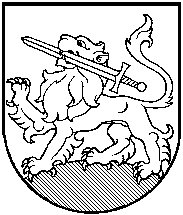 RIETAVO SAVIVALDYBĖS TARYBASPRENDIMASDĖL RIETAVO SAVIVALDYBĖS ADMINISTRACIJOS DIREKTORIAUS PAVADUOTOJO SKYRIMO2019 m. gegužės 16 d. Nr. T1-RietavasVadovaudamasi Lietuvos Respublikos vietos savivaldos įstatymo 16 straipsnio 2 dalies 9 punktu, 29 straipsnio 3 dalimi, Lietuvos Respublikos valstybės tarnybos įstatymo 10 straipsnio 2 dalies 7 punktu, 28 straipsnio 1 dalies 1 ir 3 punktais, 29 straipsnio 1 ir 2 dalimis, atsižvelgdama į Rietavo savivaldybės administracijos direktoriaus siūlymą, Rietavo savivaldybės mero teikimą, Balsavimo komisijos 2019 m. balandžio 25 d. protokolu Nr. **, Rietavo savivaldybės taryba           n u s p r e n d ž i a:1. Skirti ........................................... į Rietavo savivaldybės administracijos direktoriaus pavaduotojo pareigas Rietavo savivaldybės tarybos įgaliojimų laikui politinio (asmeninio) pasitikėjimo pagrindu.2. Nustatyti ............................................ darbo užmokestį, susidedantį iš pareiginės algos pagal koeficientą 13,0 (pareiginės algos baziniais dydžiais) ir priedo už tarnybos Lietuvos valstybei stažą.Sprendimas gali būti skundžiamas ikiteismine tvarka Lietuvos administracinių ginčų komisijos Klaipėdos apygardos skyriui (H. Manto g. 37, Klaipėda) arba Lietuvos Respublikos administracinių bylų teisenos įstatymo nustatyta tvarka Regionų apygardos administracinio teismo Klaipėdos rūmams (Galinio Pylimo g. 9, Klaipėda) per vieną mėnesį nuo šio sprendimo paskelbimo ar įteikimo suinteresuotai šaliai dienos.Savivaldybės merasRIETAVO SAVIVALDYBĖS ADMINISTRACIJOS DOKUMENTŲ VALDYMO IR TEISĖS SKYRIUSAIŠKINAMASIS RAŠTAS PRIE SPRENDIMO ,,DĖL RIETAVO SAVIVALDYBĖS ADMINISTRACIJOS DIREKTORIAUS PAVADUOTOJO SKYRIMO“PROJEKTO2019-05-16Rietavas1. Sprendimo projekto esmė.Vadovaujantis Lietuvos Respublikos vietos savivaldos įstatymo 29 straipsnio 3 dalimi, Savivaldybės administracijos direktoriaus pavaduotojas į pareigas skiriamas Savivaldybės tarybos sprendimu Savivaldybės tarybos įgaliojimų laikui politinio (asmeninio) pasitikėjimo pagrindu.2. Kuo vadovaujantis parengtas sprendimo projektas. Sprendimo projektas parengtas vadovaujantis Lietuvos Respublikos vietos savivaldos įstatymo 16 straipsnio 2 dalies 9 punktu, 29 straipsnio 3 dalimi, Lietuvos Respublikos valstybės tarnybos įstatymo 10 straipsnio 2 dalies 7 punktu, 28 straipsnio 1 dalies 1 ir 3 punktais, 29 straipsnio 1 ir 2 dalimis.3. Tikslai ir uždaviniai.Skirti ................................................ į Rietavo savivaldybės administracijos direktoriaus pavaduotojo pareigas Rietavo savivaldybės tarybos įgaliojimų laikui politinio (asmeninio) pasitikėjimo pagrindu. Nustatyti ................................... darbo užmokestį, susidedantį iš pareiginės algos pagal koeficientą 13,0 (pareiginės algos baziniais dydžiais) ir priedo už tarnybos Lietuvos valstybei stažą.4. Laukiami rezultatai.Bus skiriamas Savivaldybės administracijos direktoriaus pavaduotojas ir nustatomas darbo užmokestis.5. Kas inicijavo sprendimo  projekto rengimą.Sprendimo projekto rengimą inicijavo Dokumentų valdymo ir teisės skyrius.6. Sprendimo projekto rengimo metu gauti specialistų vertinimai.Neigiamų specialistų vertinimų negauta.7. Galimos teigiamos ar neigiamos sprendimo priėmimo pasekmės.Neigiamų pasekmių nenumatyta.8. Lėšų poreikis sprendimo įgyvendinimui.Sprendimo įgyvendinimui lėšos reikalingos Savivaldybės administracijos direktoriaus pavaduotojo darbo užmokesčiui. Lėšos numatytos Rietavo savivaldybės biudžete. 9. Antikorupcinis vertinimas. Šis sprendimas antikorupciniu požiūriu nevertinamas.Dokumentų valdymo ir teisės skyriaus teisininkė                                           Ieva Krajinaitė